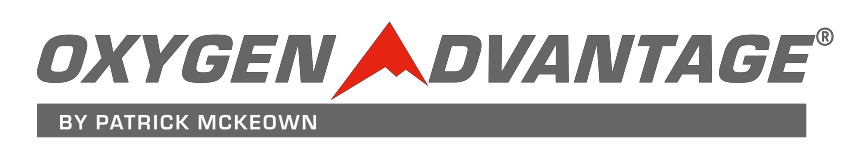 Nome: _____________________________________ 	Contatto telefonico: ___________________________________Indirizzo mail: _________________________________________________________________________Professione: ________________________________Tale professione richiede un alto coinvolgimento al livello FISICO o PARLATO? (Cerchiare la parola in grassetto)Fornire maggiori dettagli se ritenuti rilevanti: 	Cerchiare la risposta:Sei stressato durante il giorno?                                                                Mai          A volte         Spesso        Molto spessoHai le mani o i piedi freddi?                                                                   Mai             A volte         Spesso        Molto spessoTi accorgi di sbadigliare regolarmente durante il giorno?                  Mai          A volte         Spesso        Molto spessoRespiri attraverso la bocca durante la notte?(Ti svegli con la bocca secca?)                                                                   Mai          A volte         Spesso        Molto spessoQual è il tuo punteggio BOLT?Fai una ESPIRAZIONE(Buttare fuori l'aria) attraverso il naso. Tappati il naso con le dita e conta quanti secondi passano prima del primo stimolo/voglia d'inspirare. SECONDI: Quante ore di attività fisica fai alla settimana?Meno di un'ora1-2 ore2-3 ore3-4 ore4-5 ore5-6 ore6-7 orePiù di7 oreIndicare √ il livello di gravità di ognuno dei sintomi riferiti nell'elenco seguente:1 = Leggero,   2 = Moderato, 3 = SeveroDisturbo/ Fastidio                                                 1          2          3               Disturbo/ Fastidio                         1         2        3Tosse                                                                                                                   Sudorazione eccessiva Respiro sibilante (fischio)                                                                                Percezione alta dello stress Asma indotta da esercizio fisico                                                                     Mal di Pancia / IBS* Raffreddori frequenti                                                                                       Indolenzimento muscolare Affanno  a riposo (fiato corto)                                                                        StanchezzaSospiri frequenti                                                                                               Insonnia/ Sonno interrotto Sbadiglio frequente                                                                                          Concentrazione Bassa Apnea del sonno                                                                                               Attacchi di panico   Russare di notte                                                                                                Mal di testa (cefalea)Mal di schiena a livello lombare*Sindrome dell'intestino irritabile (SII o IBS dall'inglese Irritable Bowel Syndrome)Questionario di Nijmegen:Indicare √ il livello di gravità di ognuno dei sintomi riportati nell'elenco qui sotto:(Un punteggio superiore a 23 su 64 suggerisce una diagnosi positiva della sindrome da iperventilazione)Indica eventuali altri sintomi / condizioni comuni che hai potuto o potresti riscontrare:Come sei venuto a conoscenza di questo corso:SocialMediaAmici      OxygenAdvantage.com           Ricerca su internetRadio                OperatoreSanitarioAltro:Dichiarazione liberatoria di responsabilità, Rilascio Reclami, Assunzione di Rischio e IndenizzoOXYGEN RESEARCH INSTITUTE LTDFirmando questo modulo, accettate alcune restrizioni dei vostri diritti legali. Si prega di leggere attentamente prima di firmare. Non esitate a consultare il proprio avvocato prima di firmare.Inserire Iniziali (nome, cognome) in ogni casellaIn qualità di istruttore certificato, mi assicuro che le attività svolte durante il corso vengano eseguite in modo sicuro e corretto.I partecipanti sono informati in anticipo dei rischi per la salute mediante la dichiarazione scritta del presente formulario e attiro la vostra attenzione sulla vostra responsabilità personale.Alla fine spetta al partecipante di determinare se è idoneo a partecipare allo stage o meno.Sono consapevole che l'istruttore che insegna la tecnica non è un medico o un esperto nella prescrizione di farmaci.Dichiarazione di salute generaleCon la presente dichiaro di essere stato preventivamente informato dei dettagli dello stage del metodo Oxygen Advantage, e che sono in buone condizioni fisiche e mentali.Se in qualsiasi momento durante questo  corso  avessi  dubbi  sulla  mia  salute  o  sul  mio benessere,  acconsento ad informare  immediatamente il  mio  istruttore.  Sono consapevole che sono libero di lasciare il corso in qualsiasi momento per qualsiasi motivo. Se durante il corso o in qualsiasi altro momento dopo questo corso, sento la necessità di qualsiasi assistenza, medica o di altro tipo, mi  assumo  la  piena  responsabilità  di  comunicarlo,  nonché  di  cercare  le  cure appropriate, tra cui abbandonare il corso e ottenere le cure adeguate.Se sono una donna, assicuro di non essere incinta on in allenamento prima e durante le tecniche e esercizi vari. Se sono incinta, ne discuterò con il mio istruttore dell'Oxygen Research Institute Ltd prima di iniziare il corso e gli esercizi. Se credo di poter essere in stato di gravidanza durante   questo   allenamento, interromperò   tutti   gli   esercizi   e   informerò immediatamente il mio istruttore dell'OxygenResearch Institute Ltd.Dichiarazione liberatoria di responsabilità «Con la presente dichiaro di partecipare all'attività in data …/…/….volontariamente e interamente a mio rischio e pericolo. Non riterrò ……………………………responsabile per eventuali danni e/o lesioni derivanti dalla partecipazione a questo workshop.»Firma                                                       Nome in stampatello (leggibile)Data: 	La firma del genitore o del tutore legale per i partecipanti con età inferiore ai 18 anniFirma                                                       Nome in stampatello (leggibile)Data: 	Disturbo / Fastidio	Mai0Raramente                    1A volte2Speso3Molto Spesso4Disturbo/ FastidioMai0Raramente                    1Ognitanto2Spesso3Molto Spesso4Dolore al toraceSensazione di gonfioreallostomacoSensazione di TensioneFormicolio alle ditaVisione OffuscataIncapacità a respirareprofondamenteVertiginiRigidità nelle dita o bracciaConfusione, (perdita di contatto con la realtà)Sensazione di rigidità attorno alla boccaRespiro più profondo o più veloceMani o piedi freddiRespiro Corto (Fiato corto)PalpitazioniCostrizione al pettoAnsiaTotaleTotale